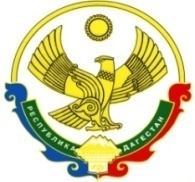 Администрация муниципального района «Бабаюртовский район»Муниципальное казенное общеобразовательное учреждение«Хамаматюртовская средняя общеобразовательная школа №2 им. З.Х. Хизриева»ИНН 0505002881, ОГРН 1040501098660,  ОКПО 25201432, http//.dagschool.com//,e-mail: hamamatyurtsosh2@mail.ru                      06.04.2022г.                                                      МКОУ «ХСОШ №2 им. З.Х.Хизриева»                                                                            Приказ №2/134«О деятельности рабочей группы по обеспечению перехода на новые ФГОС НОО и ООО».На основании ст.28 ФЗ «Об образовании в РФ от 29.12.2012г. № 273-ФЗ приказа                       Мин. Просвещения РФ от 31.05.2021г № 286 «Об утверждении ФГОС начального общего образования», приказа Мин. Просвещения РФ от 31.05.2021г № 287 «Об утверждении ФГОС основного образования», в целях создания всевозможных условий для введения новых ФГОС начального и основного общего образования в МКОУ «ХСШ № 2 им. З.Х.Хизриева»                                                    Приказываю:Рабочей группе по обеспечению перехода на новых ФГОС НОО и ООО (ответственный руководитель группы Алыпкачева Р.А.):Неукоснительно соблюдая Положение о рабочей группе, обеспечить организационные, нормативно-правовые, учебно-методические, кадровые и информационные условия постепенного перехода на обучение новых ФГОС НОО и ООО:- разработку Плана (Дорожной карты) введения новых ФГОС НОО и ООО;- анализ имеющихся условий в ОО условий и ресурсного обеспечения реализации образовательных программ НОО и ООО в соответствии с требованиями новых ФГОС;- изучение в педагогическом коллективе нормативных документов по переходу на новые ФГОС;- внесение изменений в программу развитие МКОУ «ХСШ №2 им. З.Х.Хизриева»;- разработку на основе примерных основных образовательных программ соответствующего уровня образования ООП НОО и ООО МКОУ «ХСШ №2 им. З.Х.Хизриева» в том числе рабочей программы воспитания, календарного плана воспитательной работы, программы формирования УУД, программы коррекционной работы, в соответствии с требованиями новые ФГОС;- разработку учебных планов, планов внеурочной деятельности для 1-4 и 5 классов по новым ФГОС на 2022/2023 учебный год;- разработку рабочих программ педагогов по учебным предметам, учебным курсом (в том числе и внеурочной деятельности) для 1-4 и 5 классов на 2022/2023 г. в соответствии с требованиями новых ФГОС должностных инструкций работников ОО;- внесение изменений в «Положение о формах, периодичности, порядке текущего контроля успеваемости и промежуточной аттестации обучающихся;- разработку контрольно-измерительных материалов по учебным предметам требованиями новых ФГОС НОО и ОО;- разработку плана методической работы, обеспечивающей сопровождение постепенного перехода на обучение по новым ФГОС НОО и ОО;- формирование пакета методических материалов по теме реализации ООП НОО и ОО по новым ФГОС;- размещение на официальном сайте школы информационных материалов о постепенном переходе на обучение по новым ФГОС НОО и ОО;- информирование родительской общественности о постепенном переходе на обучение по новым ФГОС;- проведение классных родительских собраний в 1-4 и 5 классах по вопросам обучению по новым ФГОС;- проведение просветительских мероприятий, направленных на повышение компетентности педагогов и родителей.    2. Контроль за исполнение настоящего приказа оставляю за собой.Директор школы:                                                Гаджиев И.Д.С приказом ознакомлена:                                  Алыпкачева Р.А.